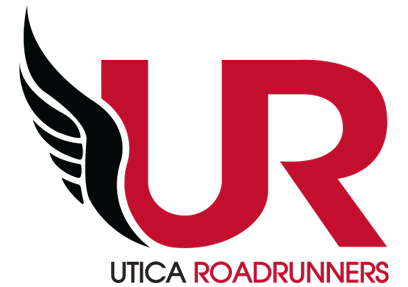 UTICA ROADRUNNERS BUSINESS MEETINGMonday, April 18, 6:30 pm, Boilermaker OfficesBoard Attendance: Jim Mott, Melissa Barlett, Jen Bachelder, Sharon Scala, Andrew Rubino, Julie Buehner, Dani Bliss, Rebecca Aceto, Phil Trzinski, Rick Gloo, Alex GonzalezExcused: Jenna StefkaMeeting called to order at: 6:35pmMotion to accept minutes of last meeting: Sharon, Andrew, approvedInitial Business:Motion to accept the bylaw updates as written and provided to the membership Jen, 2nd Andrew, carried by all presentCOMMITTEE REPORTS Activities & Events –Andrew RubinoRaces - 2022THE UR SIX PACK-Jim MottThe bundle has closed. We had 90 people sign up. We were down from 100 in 2021. All have been added to Scavenger Hunt and SOS. Other races will have updates soon.Save Our Switchbacks - Sharon ScalaFinal numbers were about 180 signed up, about 129 ran. Sharon did a wonderful job getting things set up. Likely to be the day before Easter again in 2023Summer Sizzle - Jim MottProctor Park-Sunday, June 19, 2022Individual Registration remains open. We have about 110 registered.Falling LeavesSunday, September 25th.  The only way to sign up is still through the bundle until July after the Boilermaker..The 14k is now an RRCA state championship event!Skeleton Run - Rick GlooSunday, October 16th at Deerfield Town Park.  Individual registration is currently not open, usually opens mid-AugustPermit is done and TNT confirmed for timingRun 2 End World Hunger - Rocco FernalldNEW YEAR'S RUN at Accelerate-Jen Bachelder and Jeannine MaceraVirtual EventsScavenger HuntSlow going in terms of people posting pictures and getting them to JennaJen is looking back through the old posts and making sure people are put into the spreadsheetA few new items went out today, Jim will send them through RunsignupPick-up will be at the Five After Five Happy HourFIVE after FIVE-Jen BachelderReady to go, 73 people currently registeredWe will open with our first run at Saranac on Friday, May 6th.The tavern will be serving from 4-7 pm.5K or 5 mile routes availableActivities - LimitedScholarships - Andrew RubinoAdvertising began for candidates., website is updated and info went out on FacebookThe $500 donation from Paul O. has been received GRIT Scholarship will be considered when we review the applications. Depending on funding, this may be one out of the four instead of an additional fifth award.Boilermaker Training Program - Dorothy MassingerIt’s been great!They’ve been outside starting at Accelerate for a few weeksThis Saturday will be starting at the ParkwayThere will be a run before Grateful for Graham and then doing that run Youth XC Training Program - Nate Getman Nate has plans on bringing this back for 2022. He spoke recently at one of the BTP runs at Accelerate.Grand Prix - Gary LaShureGrand Prix events and calendar-Race list has been finalized and posted. We have started our event schedule.CNY Running Club Cup - Tim KaneCup events have been finalized and posted. We are still hoping to conclude with the UR Oktoberfest Marathon.  Quick question about whether or not the Sundae Run is on the club cup, was listed from the Roman RunnersDevelopment Runs - Ashley ManciniThings are ready to go!There is a calendar of vendors and Ashley is working on details and volunteersSafety Run - Sharon ScalaNothing new.Activities - OngoingVolunteers - Travis BelangerAndrew is hoping to get a handle early on volunteers and who is potentially going for their Red Jackets.Travis created a spreadsheet and we are trying to share this and make sure people are know where people standHowever, sometimes Travis is still tough to get in touch with, but Andrew is on itNeed to make sure that Jenna’s work with BTP folks who want to volunteer get connected with Travis and othersSocial - Danielle Bliss and Sharon ScalaHappy Hour will be on May 6th -FIVE after FIVE - 4-7 pm at Saranac Brewery!Bowling coming up soonOther ideasMay - What the TruckJune - Firepit FridayJuly - Ax throwingAugust - Tubing and Disc golfSept - Canal trail breakfast runNov - Curling ClubDani should send info to Michelle, Jen, Andrew, and Melissa whenever she figures them out to put on calendars and out through email blastsBanquet and AwardsGreat job! Great location! Great event!Club Monarch was very helpful and really made it nice and easyThursday Night Fitness Accelerate - Wendy BowersUR SUPPORTED EVENTS		Tunnel to Towers Utica 5k - Phil Trzcinski/Alex GonzalezAugust 21, 2022No new updatesGrateful for Graham 5k-Rebecca Aceto-April 30thGreat response with 313 registered!Will be busy, but Rebecca has plans for crowd control and turn aroundCommitteesDiversity Committee - Alex Gonzalez/Melissa BarlettRun Against Racism-Alejandro Gonzalez-Jim and Michelle met with the Mayor and UPD. A course has been approved and a permit has been submitted. Saturday, June 18th 5k Run/Walk.  Event will not be timed.  Registration is currently not opened.Virtual Speaker Series/Nutrition and Wellness- Rick GlooNothing newBlood Drive - Andrew Rubino/Jeannine MaceraLooking for end of July beginning of August at AccelerateCould double it up with some secondary or late packet pickups at this time or at future drivesAdministration & Finance – Sharon ScalaFinancial - Jen BachelderFinancials are looking good!Merchandise - Sharon ScalaOrders are now in!Nothing else new right now.Equipment and Rental - Phil TrzcinskiTrailer is here and has graphics! Thanks to Phil for all his hard work!Next steps: painting the inside walls/floor (non-slip paint), shelving installed ($700 for the shelving), should be nearly done by the end of the monthOrdered two more 10x10 tents with sides for eventsMore equipment will include a hand truck, a few ladders, and perhaps some other bits and piecesBluetooth lock on the side that specific people will have access to through an app on their phoneThis tracks who is using it and allows us to change permissions easilyThis lock is on the side door, and keys to the other doors/trailer piece will be insideTitle to the trailer should be coming in the name of the clubHad to register it in Phil’s name for now due to insurance issuesOur insurance agent, IMG, is out in Indiana and there is no local agentLooking around for local agents, found Jim Turnbull who is helping us figure out insuranceIt will be good to get insurance, will cost about $3250/yearWould be good to connect with a local insurance person for all of our future insurance needsOld trailer - was listed at under 1000lbs, so it only has a transferable registration, Phil will get this for Northland$1500 for this trailer coming back to usMembership - Rebecca AcetoNumbers are still up!We have 490 compared to the 414 from 2021Webpage/Race Calendar - Melissa Barlett/Andrew RubinoStill being updated, send Melissa more stuff - but not until May!Facebook & PR - Jen Bachelder/Andrew RubinoAll still good!Clubs & Organizations Liaisons - Rick Gloo, Tim Kane (USATF and RRCA)Sponsorship - Julie BuehnerUtica First will continue their $5,000 level in 2022. We have in-kind sponsorship deals currently with The Fitness Mill, Accelerate Sports, and we have developed a partnership with SPI and Erik Weinberg. Any chance we can connect with the great list of sponsors from T2T and G4G?Julie is now back and will work on things!OLD BUSINESSCPR/AED training - 9 folks were trained!Ashley is looking to also get a First Aid certificationNEW BUSINESSThe October Marathon at Saranac continues to develop. Stay tuned!Will include Copper City at the half-marathon pointWill likely be mostly on the canal pathTry to keep it to the running clubs and fairly smallCode of Conduct forms must be submitted to Melissa.Mott Marathon - Thursday June 9thDistrict event related to mental healthOpen to the entire community and UR members are invited to runNext Meeting: Boilermaker Offices - Monday, May 9, 2022 at 6 pm.  Adjourned 8:07pm